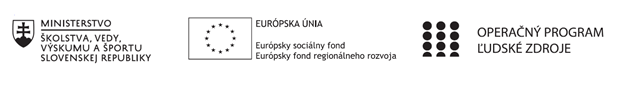 Správa o činnosti pedagogického klubu Príloha:Prezenčná listina zo stretnutia pedagogického klubu je nahradená online evidenciouPríloha správy o činnosti pedagogického klubu                                                                                             PREZENČNÁ LISTINAMiesto konania stretnutia:  Online MS TeamsDátum konania stretnutia: 11.02.2021Trvanie stretnutia: od 13.00 hod do 15.00 hod	Zoznam účastníkov/členov pedagogického klubu:Prioritná osVzdelávanieŠpecifický cieľ1.1.1 Zvýšiť inkluzívnosť a rovnaký prístup ku kvalitnému vzdelávaniu a zlepšiť výsledky a kompetencie detí a žiakovPrijímateľStredná odborná škola techniky a služieb, Tovarnícka 1609, TopoľčanyNázov projektuZvýšenie kvality odborného vzdelávania a prípravy na Strednej odbornej škole techniky a služiebKód projektu  ITMS2014+312011AGX9Názov pedagogického klubu Matematické vedomosti a zručnostiDátum stretnutia  pedagogického klubu11.02.2021Miesto stretnutia  pedagogického klubuOnline MS TeamsMeno koordinátora pedagogického klubuMgr. Renata VrankováOdkaz na webové sídlo zverejnenej správyhttps://sostovar.edupage.org/text/?text=text/text35&subpage=1Manažérske zhrnutie:kľúčové slová: úroveň, postupy, skúsenosti, podpora, metakognitívne zručnostiKrátka anotácia: Pedagogický klub Matematické vedomosti a zručnosti sa zaoberal výmenou skúseností v oblasti zvyšovania úrovne vyučovania, podpore vyššej úroveň vzdelávacieho procesu.Hlavné body, témy stretnutia, zhrnutie priebehu stretnutia: Oboznámenie sa s témou klubu a programom stretnutiaTéma stretnutia Zvyšovanie úrovne vzdelávacieho procesuSkúseností členov klubu v oblasti zvyšovania úrovne vyučovania, podpore vyššej úroveň vzdelávacieho procesuÚlohy riešené Uznesenie PKKoordinátor klubu oboznámil všetkých členov s témou klubu a programom stretnutia. Programom klubu bude výmena skúseností v oblasti zvyšovania úrovne vyučovania, podpora vyššej úrovne vzdelávacieho procesu.Témou stretnutia bola Zvyšovanie úrovne vzdelávacieho procesu. Členovia klubu konštatovali, že obdobie, v ktorom žijeme, je ovplyvnené prudkým rastom poznatkov. Zaužívané metódy a formy vyučovania tak musí zákonite meniť aj škola. Práve ona pripravuje žiakov na to, aby boli schopní prispôsobiť sa novým spoločenským požiadavkám.  Jednou z hlavných úloh dnešnej školy je teda pripraviť svojich žiakov na ich budúci osobný i profesijný život.Jednotlivý členovia PK vystúpili so svojimi skúsenosťami s tým,  že posilnenie matematického vzdelávania neznamená podľa matematikov len súbor poznatkov, ktoré žiak využije v štúdiu alebo v praxi, ale hlavne spôsob myslenia. Práve matematické matematické myslenie je jedným z predpokladov zvyšovania úrovne vzdelávania a výrazným potenciálom pre prípravu mladého človeka na jeho profesionálnu dráhu, na ktorej bude potrebné prispôsobovať sa rýchle meniacemu svetu, zamestnania a povolania má matematika nezastupiteľné miesto v rozvíjaní sa spoločnosti, v technologickom pokroku a v informatizácii spoločnosti.Členovia klubu uviedli, že  najdôležitejšie sú prvé minúty hodiny, tie určujú, do akej miery získame pozornosť študentov. Na začiatok  je potrebné uviesť hlavnú tému hodiny, aby žiaci  mali predstavu o vývoji vyučovania nasledujúce hodinu a čo od nej môžu očakávať. Stanovíme si ciele, ktoré chceme od študentov, aby počas hodiny dosiahli a na konci hodiny ohodnotíme mieru ich úspešnosti splnenia úloh, ktoré im boli zadané. Ak chceme, aby žiaci čo najlepšie pochopili prezentované učivo, odprezentujeme ho čo najviac možnými spôsobmi a štýlmi učenia. Môžeme využiť schémy, obrázky či nakresliť problém na tabuľu. Napríklad, ak vysvetľujeme rovnice s jednou neznámou, ilustrujeme to na číselnej osi, slovami alebo obrázkami. Žiaci vystavení viacerým zobrazeniam toho istého vzťahu si s väčšou pravdepodobnosťou osvoja koncepčné porozumenie v abstraktných pojmoch a lepšie budú riešiť úlohy. To bude pre nich veľká výhoda aj pokiaľ ide o iné predmety.Na základe zistených skutočností sa členovia PK dohodli, že každý člen vytvorí úlohy, ktoré rozvíjajú metakognitívne zručnosti, zručnosti žiakov s dôrazom na ich uplatnenie sa na trhu práce.Závery a odporúčania:Záver: Členovia nášho pedagogického klubu sme si vedomí toho, že úlohy, ktoré rozvíjajú metakognitívne zručnosti, zručnosti žiakov s dôrazom na ich uplatnenie sa na trhu práce rozvíjajú kreativitu a matematické myslenie a zvyšujú matematickú gramotnosť.Odporúčania: Tvorba matematických úloh, ktoré rozvíjajú metakognitívne zručnosti, zručnosti žiakov s dôrazom na ich uplatnenie sa na trhu práce.Vypracoval (meno, priezvisko)Mgr. Renata VrankováDátum11.02.2021PodpisSchválil (meno, priezvisko)Mgr. Renata VrankováDátum11.02.2021PodpisPrioritná os:VzdelávanieŠpecifický cieľ:1.1.1 Zvýšiť inkluzívnosť a rovnaký prístup ku kvalitnému vzdelávaniu a zlepšiť výsledky a kompetencie detí a žiakovPrijímateľ:Stredná odborná škola techniky a služieb, Tovarnícka 1609, TopoľčanyNázov projektu:Zvýšenie kvality odborného vzdelávania a prípravy na Strednej odbornej škole techniky a služiebKód ITMS projektu:312011AGX9Názov pedagogického klubu:Matematické vedomosti a zručnostič.Meno a priezviskoInštitúcia1.Mgr. Renata VrankováOnline MS Teams2.Ing. Mária MarkováOnline MS Teams3Mgr. Eva MišovýchováOnline MS Teams4.Mgr. Marián Dubný5.Mgr. Renáta Kňaze JamrichováOnline MS Teams6.Mgr. Lucia LojkováOnline MS Teams